What I Learned About ComputersRead some of the things we learned about computers in the class.How much did you know the FIRST day you came to class?Mark an X on the number line.How much do you know TODAY? Mark an X on the number line.I can listen and write down passwords that have lowercase and uppercase letters, numbers, and symbols.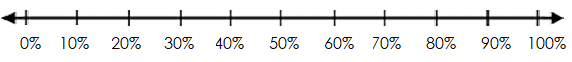 I can setup and login to a computer.I can open Google Chrome from my desktop.I can type in gmail.com in the address bar and press the enter key to go to Gmail.I can identify text and email messages, pop-up windows, and advertisements that are scam.I can sign in to and sign out of my Gmail account.I can do an Internet search by typing search terms in the address bar and pressing the enter key.I can click on a search result that is a safe website. I can look for information on the search result. I can use the back arrow on Chrome to go back to my search results. I can close Chrome and use Ctrl/Alt/Delete to Sign Out of my computer. 